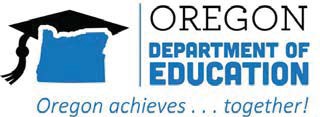 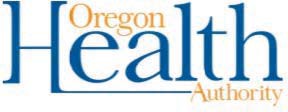 Script for Teachers / Staff - Positive Case at SchoolA positive case of COVID-19 was reported today (date).This is difficult news and impacts all who are part of the (school / district) community.While we are not able to share personally-identifiable information, we care about keeping our community informed.Here’s what we know about the COVID-19 case(s) reported:On [date], an employee / student at [District / School Name] notified us of their positive test result for COVID-19.It has been 	days since the employee / student was last in contact with staff or students in our district.The individual(s) involved have been asked to stay home and self-isolate, as have any those who were in close contact.The safety and well-being of our staff and students is our top priority. Our district has taken these action steps:They’ve contacted, and are working closely with, the Local Public Health Authority.They’ve contacted all person(s) who were in close contact with the individual.They’ve (closed the school building) and launched deep cleaning efforts.They’ve notified all students and families.